Milk Renewal Order Form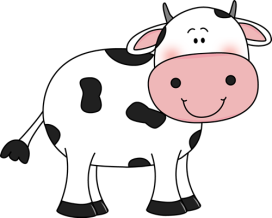 One Form per StudentYour son/daughter’s milk card needs to be renewed. The cost is $20.00 for 20 cartons. Milk cards will be kept in the classrooms and volunteer students will “punch” the card each time a student takes a milk. If a student is absent for one day, they can get an additional milk the following day. We will not be distributing “missed” milk for more than one day of absence.*************************************************************************OPTION - MILK ORDERS ON-LINE:The cost is $20.00 per milk card which is good for 20 milks, either white or chocolate. If utilizing the on-line option, you do not need to return this form to the school.https://lkdsb.schoolcashonline.com/*************************************************************************NAME_______________ TEACHER_____________For ordering purposes, please indicate your child’s preference:Please Circle:            White                ChocolateThanks for participating in the milk program!